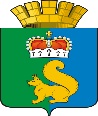 ПОСТАНОВЛЕНИЕАДМИНИСТРАЦИИ ГАРИНСКОГО ГОРОДСКОГО ОКРУГАВ соответствии с пунктом 3.2 статьи 160.1 Бюджетного кодекса Российской Федерации, постановлением Правительства Российской Федерации от 16.09.2021 № 1569 «Об утверждении общих требований к закреплению за органами государственной власти (государственными органами) субъекта Российской Федерации, органами управления территориальными фондами обязательного медицинского страхования, органами местного самоуправления, органами местной администрации полномочий главного администратора доходов бюджета и к утверждению перечня главных администраторов доходов бюджета субъекта Российской Федерации, бюджета территориального фонда обязательного медицинского страхования, местного бюджета», руководствуясь Уставом Гаринского городского округа,          ПОСТАНОВЛЯЮ:1. Внести в Перечень главных администраторов доходов бюджета Гаринского городского округа следующие изменения: - графу 4 строки 10 изложить в новой редакции: «Администрация Северного управленческого округа Свердловской области».  2. Настоящее постановление опубликовать на официальном сайте Гаринского городского округа в сети интернет.3. Настоящее постановление вступает в силу со дня его официального опубликования и применяется к отношениям по составлению и исполнению бюджета Гаринского городского округа, начиная с бюджета на 2022 год и плановый период 2023 и 2024 годов.4. Контроль за исполнением настоящего постановления возложить на заместителя главы администрации - начальника Финансового управления администрации Гаринского городского округа С.А. Мерзлякову.Глава Гаринского городского округа	                                        	С.Е. Величко	14.01.2022г.п.г.т. Гари№ 11№ 11О внесении изменений в Перечень главных администраторов доходов бюджета Гаринского городского округа, утвержденного постановлением Администрации Гаринского городского округа от 26.10.2021 № 367 «Об утверждении Перечня главных администраторов доходов бюджета Гаринского городского округа»О внесении изменений в Перечень главных администраторов доходов бюджета Гаринского городского округа, утвержденного постановлением Администрации Гаринского городского округа от 26.10.2021 № 367 «Об утверждении Перечня главных администраторов доходов бюджета Гаринского городского округа»О внесении изменений в Перечень главных администраторов доходов бюджета Гаринского городского округа, утвержденного постановлением Администрации Гаринского городского округа от 26.10.2021 № 367 «Об утверждении Перечня главных администраторов доходов бюджета Гаринского городского округа»